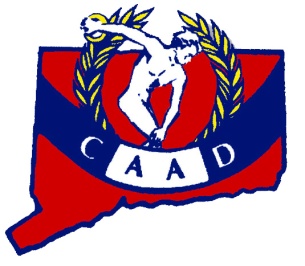 CONNECTICUT ASSOCIATION OF ATHLETIC DIRECTORS, INC.
30 REALTY DRIVE   -   CHESHIRE, CONNECTICUT  06410   - (203) 651-3921    FAX (203) 250-1345REGISTRATION PACKETLet’s Support One Another!PROFESSIONAL DEVELOPMENT DAYAT THESHERATON HARTFORD SOUTHROCKY HILL, CONNECTICUTFRIDAY NOVEMBER 4, 2022
(LTC Courses November 3, 2022)FeaturingWorkshops and SeminarsBuffet BreakfastCaesar Salad Buffet LuncheonCoaching Education Instructor Re-Training
plusC.E.U. CreditsAndLTC Pre-Professional Development Day Courses
Hurry if you have not registered to guarantee space.
(see attached)	PROFESSIONAL DEVELOPMENT DAY SCHEDULEFRIDAY, NOVEMBER 4, 2022     8:15 a.m. – 9:15 a.m.		BUFFET BREAKFAST with Guest Speaker - (.1 CEU)
					Stephanie Arlis-Mayor, MD, Sports Chair, Connecticut State Medical Society     9:30 a.m. -10:30 a.m.		GENERAL WORKSHOP SESSION   (.1 CEU) ….........................................	Ballroom				“Working Through It All – The Mental Health Side”Speaker – Peter Lucchio, PSY.D, Hartford Healthcare Bone & Joint Institute
              Moderator – Hildie Heck, Old Lyme High School      10:45 a.m. - 11:45 a.m.               WORKSHOP SESSIONS   (.1 CEU) 				 			1.”Obtaining and Retaining an Athletic Trainer”………………………... Rocky Hill Rm
                                                                          Speaker - Doug Marchetti, CAA, Norwalk High School 
                                                                          Speaker -  Marc Aceto, LAT, ATC, CSCS, East Haven High School
                                                                      Moderator – Steve Wodarski, Wilcox Technical  High School
							2. “CIAC Rules – Understanding Co-operative and Collaborative Team Regulations”
								   Speaker – Gregg Simon, CIAC Associate Executive Director
                                                                           Moderator – Jeff Farrell, Rockville High School
							3.  “Obtaining NIAAA CAA and CMAA Certification, What You Need to Know”
								   Speaker – Trish Witkin,CMAA, Glastonbury High School
								   Moderator – Steve Blumenthal, North Haven High School     11:45 a.m. - 12:45 p.m.		CAAD ANNUAL MEETING & BUFFET LUNCH (.1 CEU)…………………..Ballroom				Update of Strategic Plan and discussions of current issues					CAAD President – VJ Sarullo. Jonathan Law High School      12:45 p.m. -  1:45 p.m		STATEWIDE FACULTY RE-TRAINING WORKSHOP (.1 CEU) .............	Ballroom				Opportunity to get certified to teach Module 17 or Module 24					Connecticut Coaching Education Program StaffName___________________________________________________Title_____________________________________________School__________________________________________________Address___________________________________________City ____________________________________ State_______________ Zip Code__________Telephone___________________Check One:	1.	AD Registration ONLY - CAAD Member		 		  $   75.00___________	2.	AD Registration ONLY - Non-member			                $ 255.00 ___________		TOTAL ENCLOSED FOR REGISTRATION				   ___________				Make checks payable to CAAD.	Mail to:	 Judy Sylvester, CAAD, 30 Realty Drive, Cheshire, CT 06410NOTE:	No refunds after October 27, 2022.  ALSO: There a limited number of rooms available on Thursday November 3, 2022 for $114 Plus applicable taxes (single or double) Please email Katie Gonzalez at  katie.gonzalez@sheratonhartfordsouth.com or call Direct (860) 257-6000 and ask for Katie to BookL.T.C. PRE-PROFESSIONAL DEVELOPMENT DAY REGISTRATION FORM
BEING HELD AT THE ROCKY HILL SHERATON - NOVEMBER 3, 2022Thursday, November 3, 2022 - CAAD is offering three NIAAA Leadership Training Courses to assist athletic directors in their day to day responsibilities as well as for those seeking NIAAA Certification.  They will be offered prior to our professional development day at an additional fee and are being held at the Sheraton Hotel in Rocky Hill. One course will be offered in the morning session and you will have a choice between the other two in the afternoon session.   The cost is $120 each for CAAD members.  The fee includes lunch. 

LTC 721: 8:30AM-12:30PM (INSTRUCTORS – Doug Marchetti, Jon Winer):
POSITIVE SPORTING BEHAVIOR-FOR THE LOVE OF THE GAME
In this course administrators will learn to implement appropriate strategies and techniques designed to create a positive, productive learning environment, which will support a system that encourages character, self-discipline, and sportsmanship. This class will provide opportunities for self-assessment and reflection in regards to prior performance. In addition, administrators will participate in class discussions and activities. This will increase their knowledge and skills of the effective components of successful character, citizenship, and sportsmanship to share with their students, coaches, parents, and communities.LTC 633: 1:00PM-5:00PM (INSTRUCTORS – Damian Frassinelli, Paul Mengold):
ADMINISTRATION OF INTERSCHOLASTIC ATHLETIC PROGRAMS FOR STUDENTS WITH DISABILITIES: As result of the U.S. Department of Education communication and clarification of Section 504 of the Rehabilitation Act of 1973, each school district is encouraged to include disabled students in school extra curriculum athletic programs. This course content and model plans will provide a guide for school districts to implement opportunities for disabled students to participate at the fullest extent of their abilities. All enrollees will strongly benefit because the course alerts and educates school and athletic administrators regarding the school district’s responsibilities in providing opportunities for disabled students.LTC 640: 1:00PM-5:00PM (INSTRUCTORS – Joe Canzanella, Diane Callis):
ROLE OF THE URBAN ATHLETIC ADMINISTRATOR: This course will provide insight and strategies for the leadership of athletic administrators in urban area schools. Additionally, the course will also focus on concerns and/or challenges regarding the value of sports programs in urban area schools. Participants who will derive the greatest benefit: Urban athletic administrators who want to gain useful strategies to make their day to day work environment more effective and efficient.____________________________________________________REGISTRATION MUST BE RECEIVED NO LATER THAN OCTOBER 12, 2022Name____________________________________________Title_______________________________
School________________________________________Address_______________________________City _________________________________ State_____ Zip Code_________ Telephone__________Please place a check mark next to the function(s) you wish to attendLTC 721 (Positive Behavior)  		                8:30am-12:30pm - $120.00___________LTC 633 (Admin of Programs for Disabilities)    		1pm-5pm -  $120.00___________LTC 640 (Urban AD)                               		 	1pm-5pm -  $120.00___________Total Enclosed			                 		    ___________Make checks payable to CAAD. Mail to: Judy Sylvester, CAAD, 30 Realty Drive, Cheshire, CT 06410